磯子区連合町内会長会７月定例会日時　令和元年７月17日（水）10：00会場　区総合庁舎７階　７０１号会議室○ 会長あいさつ○ 区長あいさつ警察・消防の議題１　磯子警察署（１）令和元年６月末の犯罪発生状況について磯子区内の犯罪発生状況は、前年に比べ増加しています。　　　　振り込め詐欺について、６月末まで被害件数26件で前年に比べ２件の減少となっています。（２）令和元年６月末の人身交通事故発生状況について　　　　磯子区内の平成31年１月から令和元年６月末までの人身事故発生件数は、前年に比べ16件減少の168件、死者数は２名増加の３人、負傷者数は41人減少の186人となっております。２　磯子消防署（１）火災・救急状況について区内の火災発生件数は12件で、前年に比べ１件の減少となっています。市内では、372件発生しており、前年同期で５件の増加となっています。救急出場件数は、区内4,584件で、前年に比べ70件減少しております。市内全体では、102,139件で、前年に比べ3,292件の増加となっています。市連の報告１　「神奈川県自転車の安全で適正な利用の促進に関する条例」による保険義務化等に関するチラシの班回覧について平成31 年４月１日に神奈川県自転車の安全で適正な利用の促進に関する条例が施行されました。条例による自転車保険等の加入義務化等についてのチラシを作成しましたので、各自治会町内会での回覧をお願いいたします。　　【条例の概要】（１）自転車の安全適正利用のための取組み：　　　　県、県民、自転車利用者等の責務や取組みについての規定（２）交通安全教育の実施：学校、家庭等における交通安全教育についての規定　　（３）自転車損害賠償責任保険等の加入義務化：　　　　　　自転車利用者等に自転車損害賠償責任保険等の加入を義務付けるとともに、自転車小売店や学校における加入の確認についての規定　　〇問合せ先：【条例、県の取組み等について】神奈川県くらし安全交通課　　担当：森　　電話：２１０－３５５２【市の取組み等について】道路局交通安全･自転車政策課　　担当：酒井　　電話：６７１－２７７５２　横浜音祭り２０１９開催周知に係るポスター掲出依頼について　　　令和元年９月15日（日）～11月15日（金）の期間をコア期間として、日本最大級の音楽フェスティバル「横浜音祭り２０１９」を開催します。多くの市民の皆様にご来場いただくため、各自治会町内会の掲示板へのポスターの掲示をお願いいたします。　　（１）開催期間：令和元年９月15日（日）～11月15日（金）（62日間）　　（２）主催：横浜アーツフェスティバル実行委員会　　（３）共催：横浜市、公益財団法人横浜市芸術文化振興財団　　（４）内容：オールジャンルの音楽フェスティバル　　（５）会場：横浜市内全域（６）問合せ先：文化観光局文化プログラム推進課　　担当：久保・髙木　電話：６７１－４０３１３　ラグビーワールドカップ2019™開催に向けたファンゾーン告知ポスターの掲出依頼についてラグビーワールドカップ2019™開催に向けたファンゾーンの開催について、市民の皆様に広く周知させていただくため、各自治会町内会の掲示板へのポスターの掲示をお願いいたします。　　（１）開催日時：令和元年９月20日（金）から11月２日（土）までの土日を中心とする15日間※開催時間は12:00～22：00が基本ですが、開催日により異なります　　（２）会場：臨港パーク　　（３）主な内容：試合観戦（パブリックビューイング）、飲食販売、ステージイベント、ラグビー体験など（４）その他：入場無料　　　　　　　※入場時に手荷物検査を実施。飲食物の持ち込みは不可。また、当日の来場者数により、入場制限をかける場合あり。（５）問合せ先：市民局ラグビーワールドカップ2019推進課　　担当：平社・蘆川　電話：６７１－４５７８　FAX：６６４－１５８８４　自治会町内会のための講習会の開催について（周知依頼）市民局地域活動推進課主催（後援：横浜市町内会連合会）で、自治会町内会のための　　講演会・事例発表会を市内３か所で開催するほか、会報紙作成講習会・展示会を開催します。　　　つきましては、皆様からの多くのご参加と、会報紙のご出展をお待ちしておりますので、よろしくお願いいたします。（１）講演会・事例発表会　　　　ア　日時・会場第１回　令和元年８月31日（土）　10:00～12:00（9:30開場）　　　　　　　　　　南区役所　７階会議室　　　　　　第２回　令和元年９月８日（日）　10:00～12:00（9:30開場）　　　　　　　　　　泉区役所　４階４ABC会議室第３回　令和元年９月14日（土）　10:00～12:00（9:30開場）　　　　　　　　　　港北区役所　４階１・２会議室　　　　イ　内容　　　　（ア）講演　「開かれた自治会町内会の運営について」　　　　　　　講師：水津　陽子氏（合同会社フォーティＲ＆Ｃ代表）　　　　（イ）事例発表　自治会町内会・連合町内会による活動事例発表（２）会報紙作成講習会（同時開催：会報紙展示会）　　　　　ア　日時・会場：令和元年９月21日（土）　14:30～16:00（14:00開場）　　　　　　　　　　　　神奈川県立かながわ労働プラザ　３階ホール　　　　イ　内容：「新聞記者が教える！会報紙の作り方」　　　　　　　　　講師：菱倉　昌二氏（神奈川新聞社　編集局　編集委員）　　（３）会報紙の出展：会報紙展示会で展示する会報紙を募集します。お寄せいただいた会報紙は、講師からのアドバイスを添えて、会場にて展示いたします。なお、講習会の教材としても使用させていただく場合もございます。　　（４）申込方法・申込期限：令和元年８月16日（金）までに、別紙申込書を地域振興課へ持参またはＦＡＸ（７５０－２５３４）で申し込み（５）問合せ先：市民局地域活動推進課　　電話６７１－２３１８区連の議題１　議題・依頼事項（１）「広報よこはま磯子区版」等の配布謝金支払に伴う書類提出について（依頼）令和元年度上半期（４月号～９月号）分の広報紙配布に係る謝金の支払をするにあたり、必要書類のご提出をお願いいたします。なお、ご提出いただく書類及び詳細につきましては、８月末頃に別途、各自治会・　　　町内会長様宛に郵送させていただきます。ア　提出書類：・広報よこはま磯子区版等　配布報告書・口座振替依頼書（今年度区役所へご提出いただいていない場合にお送りします）イ　提出期限：令和元年９月20日（金）ウ　問合せ先：区政推進課広報相談係　　担当：木村・伊藤・前田電話：７５０－２３３８（２）令和元年度「地域支えあい事業」訪問員証の交付等について「磯子区地域支えあい事業」について、各自治会町内会の訪問員が変更（新規・退任）となっている方について、訪問員証の交付申請と返却の手続きをお願いいたします。　　　ア　交付申請方法：自治会町内会単位で、スイッチＯＮ磯子の地区別計画推進組織に提　　　　　　　　　　　　出し、その後区に提出イ　返却手続き方法：訪問員証を自治会町内会単位でまとめて、スイッチＯＮ磯子の地区別計画推進組織に返納し、その後区へ返納　　　ウ　提出期限：令和元年８月30日（金）（提出期限後も必要に応じて随時受付）　　　エ　問合せ・提出先：福祉保健課事業企画担当　　担当：金子・笠羽　　　　　　　　　　電話：７５０－２４４２　FAX：７５０－２５４７２　事務連絡（１）地域防犯活動物品の提供について（お知らせ）今年度も引き続き、地域防犯活動物品を提供させていただきますので、ご希望される場合はお申し出ください。ア　提供物品：・のぼり旗（４種類）　・のぼり旗用ポール・ピントエース(のぼり旗の巻き上がり防止器具)　・腕章　・合図灯・ホイッスル　・帽子　・ベスト　・ステッカー　※各物品ごとに提供数に上限を設けています。上限数を超える場合は、お応えできない場合がありますので、事前にご相談をお願いいたします。イ　貸与方法：地域振興課（６階４番窓口）でお渡しします　　　ウ　問合せ先：地域振興課施設利用推進担当　　担当：高橋・和田　　　　　　　　　　電話：７５０－２３９３（２）ひとり暮らし高齢者「地域で見守り」推進事業について（情報提供）磯子区ひとり暮らし高齢者「地域で見守り」推進事業について、平成24年度から平成29年度の意向調査で、「元気で不要」と回答された方を対象に、改めて民生委員の訪問についての意向確認を行いますのでお知らせいたします。ア　対象者：1,507人イ　通知発送数：966人ウ　スケジュール：　　　８月末頃：対象者に対して訪問意向確認の通知発送　　　９月30日：訪問意向確認の返信期限　　　10月下旬：訪問開始　　　エ　問合せ先：福祉保健課運営企画係　担当：伊地知・佐野　電話：７５０－２４１１（３）災害時安否確認バンダナの配付について平成30年度に実施した災害時要援護者支援研修会等においてご案内しました「災害時安否確認バンダナ」を８月末より配付しますので、お知らせいたします。　　　ア　配付の考え方：災害時要援護者支援の取組を開始する「きっかけ」としていただくため、現時点で取組を行っていない自治会町内会に対し、優先的に配付いたします　　　イ　配付対象自治会町内会：（ア）現時点で取組を行っておらず、平成30年度実施の「取組方針シート」において、「バンダナの配付を希望する」と回答のあった、33自治会町内会　　　（イ）現時点で取組を行っておらず、取組方針未定の、23自治会町内会　　　ウ　配布方法：対象となる自治会町内会の会長あてにご連絡させていただきます　　　エ　問合せ先：福祉保健課事業企画担当　担当：金子・渡邊　電話：７５０－２４４１（４）国際園芸博覧会の招致について横浜市では旧上瀬谷通信施設（米軍施設跡地）への国際園芸博覧会の招致を進めています。今後も、引き続き区民の皆様への情報提供を行ってまいりますので、よろしくお願いいたします。【国際園芸博覧会の基本的事項】ア　テーマ：“幸せを創る明日の風景”〜Scenery of The Future for Happiness〜イ　開催場所：旧上瀬谷通信施設（横浜市旭区・瀬谷区）ウ　開催時期：2026年（最速）エ　会場規模：80～100ha（想定）オ　入場者規模：1,500万人以上（想定）カ　開催組織：国が認定する法人等　　　○問合せ先：政策局国際園芸博覧会招致推進課　　電話：６７１－４６２６（５）金沢シーサイドラインで発生した逆走事故について金沢シーサイドラインで６月１日（土）に発生した新杉田20時15分発並木中央行の列車の逆走事故につきまして、道路局から事故の概要と現況について報告させていただきます。　　　○問合せ先：道路局企画課　　電話：６７１－３５３２３　チラシ等の回覧・掲示依頼について（１）市電保存館「夏休みキッズイベント」自治会町内会掲示板への掲出のお願い（掲示依頼）市電保存館では、夏休みに子ども向けイベントを開催します。つきましては案内チラシを作成しましたので、自治会町内会の掲示板への掲出（チラ　　　シ表面のみ）をお願いいたします。　　　【イベント概要】　　　ア　件名：市電保存館夏休みキッズイベント　　　イ　日時：令和元年７月20日（土）～８月26日（月）９：30～17：00（入場16:30まで）　　　ウ　場所：横浜市電保存館（磯子区滝頭３－１－53）　　　エ　内容：子どもに人気の鉄道模型運転、クイズスタンプラリーなどがお楽しみいただけます。さらに夏季限定のお得なサマーポイントカードも発行します。オ　入館料：大人（高校生以上）：300円、３歳～中学生：100円　　　　　　※優待制度料金もございますので、下記問合せ先までご連絡くださいカ　休館日：イベント期間中は無休〇問合せ先：横浜市電保存館　　電話：７５４－８５０５４　区社会福祉協議会（１）「共同募金だより」の全戸配布について（依頼）本年度も「共同募金だより」の全戸配布につきまして、ご協力くださいますようお願　　　いいたします。ア　配布時期：９月イ　配布手数料：１部につき２円ウ　振込予定：令和２年２月頃振り込ませていただきますエ　問合せ先：磯子区社会福祉協議会　　担当：西谷　　　　　　　電話：７５１－０７３９　FAX：７５１－８６０８（２）令和元年度「磯子区災害ボランティアセンター設置・運営訓練」の実施について（掲示依頼）令和元年９月20日（金）に、「磯子区災害ボランティアセンターの設置・運営　　　に関する訓練」を開催いたします。つきましては、本事業のチラシについて、各自治会町内会の掲示板への掲出をお願いいたします　　　ア　開催日時：令和元年９月20日（金）　12:00～16:00　　　イ　開催場所：磯子公会堂　ウ　申込：事前申し込み不要。開催時間内にご来場ください（所要時間30分程度）。エ　問合せ先：磯子区社会福祉協議会　　担当：岡本　　　　　　　電話：７５１－０７３９　FAX：７５１－８６０８（３）平成30年度事業報告並びに収入支出決算書・令和元年度（平成31年度）事業計画並びに収入支出予算書冊子の配布について磯子区社会福祉協議会、平成30年度事業報告並びに収入支出決算書・令和元年度事業計画並びに収入支出予算書冊子が完成しましたので、配布させていただきます。○問合せ先：磯子区社会福祉協議会　　担当：岩間　　　　　　電話：７５１－０７３９　FAX：７５１－８６０８５　その他（１）資料配布ア　汐見台自治会連合会だより 第370号イ　岡村地区連合町内会・岡村地区社会福祉協議会 広報紙「おかむら」第34号ウ　スイッチＯＮ磯子まめ通信第130号　　　　　　　　　　　 各自治会町内会に配布エ　横浜市消費生活総合センター　月次相談リポート　　　 各自治会町内会に掲示板数　　　オ　民児協いそご第41号　　　　　　　　　　　　　　　　各自治会町内会に班回覧数カ　2019年度　秋の全国交通安全運動　横浜市実施要綱　　　　各自治会町内会に配布閉　会次回開催日：令和元年９月17日（火）　10：00　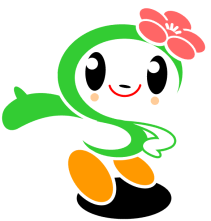 